12 de enero de 2021CNS-1636/10SeñoraMaría del Rocío Aguilar Montoya, SuperintendenteSuperintendencia General de Entidades FinancierasSuperintendencia de PensionesEstimada señora:El Consejo Nacional de Supervisión del Sistema Financiero, en el artículo 10, del acta de la sesión 1636-2021, celebrada el 11 de enero de 2021,dispuso en firme:ampliar, al lunes 1° de febrero de 2021, el plazo para la recepción de comentarios y observaciones del medio, respecto de los siguientes acuerdos: SUGEF 3-06, Reglamento sobre la suficiencia patrimonial de entidades financieras, SUGEF 24-00, Reglamento para juzgar la situación económica-financiera de las entidades fiscalizadas, SUGEF 27-00, Reglamento para juzgar la situación económica-financiera de las Asociaciones Mutualistas de Ahorro y Préstamo para la Vivienda, y SUGEF 8-08, Reglamento sobre suficiencia patrimonial de grupos y conglomerados financieros, remitidos en consulta, mediante el artículo 4, del acta de la sesión 1619-2020, celebrada el 13 de noviembre de 2020.Atentamente,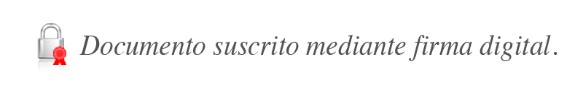 Jorge Monge BonillaSecretario del Consejo